Comune di AccumoliS.S. n. 4 Via Salaria – km. 141+00 presso C.O.C. Accumoli02011 ACCUMOLI (RI)tel. 0746/80435comune@comune.accumoli.ri.it 	comune.accumoli@pec.itOGGETTO: MANIFESTAZIONE DI INTERESSE PER SOGGIORNO MARINO ANZIANI ANNUALITÀ 2022Il/la sottoscritto/a __________________________________________nato/a ______________ il _____________ e residente in___________________,Via_________________________________________________________________,n._____,cell. ____________, mail _____________________________________,MANIFESTAIl proprio interesse a partecipare al soggiorno marino per anziani over 60anno 2022 che si terrà, orientativamente, tra l’ultima settimana di agosto e la prima decade di settembre. Rende noto di essere a conoscenza che il Comune potrà procedere a finanziare anche solo parzialmente il suddetto soggiorno, compatibilmente con le risorse economiche nella disponibilità dell’Ente.Accumoli, __________________FIRMA ______________________________________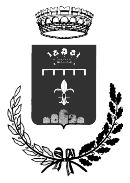 